
Département(s) de publication : 972
Annonce No 21-71688- Nom et adresse officiels de l'organisme acheteur : ville du Lamentin.
 Correspondant : le maire, place Antonio MACEO 97232 Le Lamentin Martinique, tél. : 05-96-30-07-52, télécopieur : 05-96-51-81-75 adresse internet : http://www.mairie-lelamentin.fr.
Adresse internet du profil d'acheteur : http://www.e-marchespublics.com.
Le pouvoir adjudicateur n'agit pas pour le compte d'autres pouvoirs adjudicateurs.
Références de l'avis initial mis en ligne sur le site BOAMP, annonce no 21-17883, mise en ligne le 8 février 2021.
Référence d'identification du marché qui figure dans l'appel public à la concurrence : 21s0004.Objet du marché : Travaux de désamiantage et de peinture à l'ex Maison DELAUNAY (Service Développement Économique de Proximité).
Type de marché de travaux : exécution.
Code NUTS : FRY2.
CPV - Objet principal : 45442100
Objets supplémentaires : 45262660.Critères d'attribution retenus : 
Offre économiquement la plus avantageuse appréciée en fonction des critères énoncés ci-dessous avec leur pondération : 
     - prix : 50 %;
     - valeur technique, seront pris en compte : - méthodologie d'intervention et organisation du chantier : 9 points, - hygiène et sécurité : 6 points, - moyens proposés : 5 points : 30 %;
     - délais : 20 %.Type de procédure : procédure adaptée.Attribution des marchés ou des lots :
Numéro du marché ou du lot : 21S0004-2021-024 L1. Lot no 1 : travaux de désamiantage.
Nom du titulaire / organisme : SARL MULTI BATIMENT ENVIRONNEMENT, espace Poséidon Lot. Stade Dillon 15 rue Eucharis 97200 Fort-de-France, tél. : 05-96-60-57-30, télécopieur : 05-96-70-51-30, courriel : d.sunve@mros.fr;f.bechet@marbatenv.fr;d.andre@mros.fr
; Montant final du marché ou du lot attribué (H.T.) : 96 613,00 euros.
Sous-traitance : non.
Date d'attribution du marché : 21 mai 2021.
Nombre total d'offres reçues : 1
Mots descripteurs : Amiante (désamiantage)Numéro du marché ou du lot : 21S0004-2021-025 L2. Lot no 2 : Travaux de peinture extérieure et intérieure.
Nom du titulaire / organisme : T.E.F.D, quartier Jeanne d'arc 97232 Le Lamentin Martinique, tél. : 06-96-17-70-65, télécopieur : 05-96-42-99-80, courriel : tefdbtp972@gmail.com
; Montant final du marché ou du lot attribué (H.T.) : 20 438,59 euros.
Sous-traitance : non.
Date d'attribution du marché : 21 mai 2021.
Nombre total d'offres reçues : 2
Mots descripteurs : Peinture (travaux)
La procédure d'achat du présent avis est couverte par l'accord sur les marchés publics de l'OMC : non.
Une enchère électronique a été effectuée : non.Date d'envoi du présent avis à la publication : 27 mai 2021	Le Lamentin, le 27 Mai 2021	Le Pouvoir Adjudicateur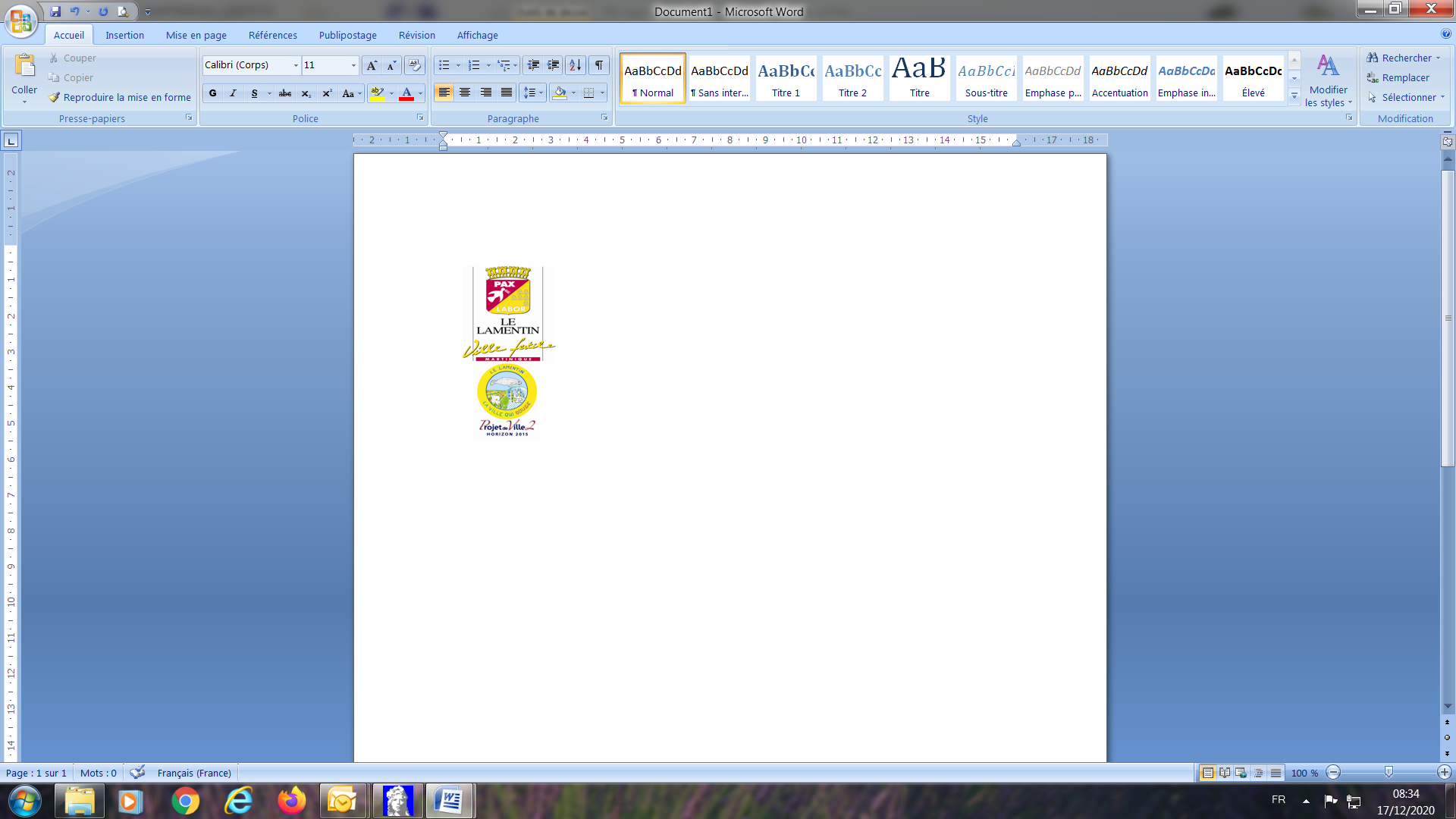 Résultat de marché